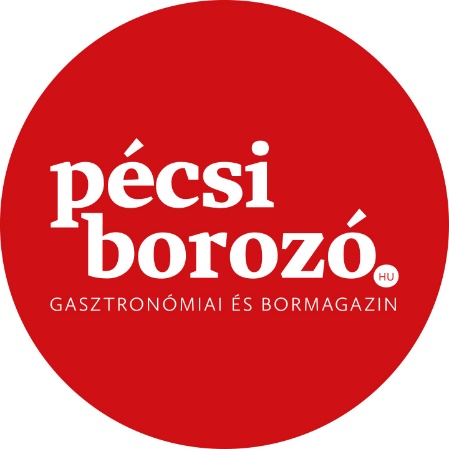 KÉKFRANKOS GRAND TASTING 2022 - JELENTKEZÉSI LAPBORÁSZAT NEVE:		_______________________________________________________________SZÁMLÁZÁSI NÉV, CÍM, ADÓSZÁM, E-MAIL:		_______________________________________________________________				_______________________________________________________________				_______________________________________________________________BOR NEVE:			_______________________________________________________________BOR ÉVJÁRATA:		_______________________________________________________________TERMŐHELY/BORVIDÉK:	_______________________________________________________________BOR ADATAI:	SAV:		_______________________________________________________________		CUKOR:	_______________________________________________________________		ALKOHOL:	_______________________________________________________________			EGYÉB INFÓ: 	_______________________________________________________________BOR KISKERESKEDELMI ÁRA:		______________________________________________BOR ELÉRHETŐSÉGE (KERESKEDŐ/PINCE):	______________________________________________